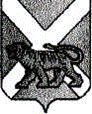 АДМИНИСТРАЦИЯСЕРГЕЕВСКОГО СЕЛЬСКОГО ПОСЕЛЕНИЯПОГРАНИЧНОГО МУНИЦИПАЛЬНОГО РАЙОНАПРИМОРСКОГО КРАЯПОСТАНОВЛЕНИЕ30.08.2017                                              с. Сергеевка                                                          № 45 Об утверждении Положения об оплате труда инспектора ВУС администрации Сергеевского сельского поселения Пограничного муниципального районаВ соответствии со статьями 134,144 Трудового кодекса Российской Федерации, Бюджетным кодексом РФ, Федеральным законом от 06.10.2003 № 131-ФЗ «Об общих принципах организации местного самоуправления в Российской Федерации», Уставом Сергеевского сельского поселения, в целях установления единого порядка оплаты труда и определения расходов на оплату труда инспектора ВУС, во исполнение постановления Правительства РФ от 29.04.2006 года № 258 «О субвенциях на осуществление полномочий по первичному воинскому учету на территориях, где отсутствуют военные комиссариаты», администрация Сергеевского сельского поселенияПОСТАНОВЛЯЕТ:1. Утвердить Положение об оплате труда инспектора ВУС администрации Сергеевского сельского поселения Пограничного муниципального района согласно приложению.2.Обнародовать настоящее постановление на информационных стендах в помещениях администрации Сергеевского сельского поселения, сельской библиотеки села Сергеевка и сельского клуба села Украинка и разместить на официальном сайте Сергеевского сельского поселения (адрес сайта www. sp-sergeevskoe.ru.).3. Настоящее постановление вступает в силу с момента обнародования и распространяется на правоотношения, возникшие с 01.07.2017 г.4.Контроль исполнения настоящего постановления оставляю за собой. Глава поселения – глава администрации Сергеевского сельского поселения                                                  Н.В. КузнецоваУтверждено:Постановлением главыСергеевского сельского поселения: № 45 от «30» августа 2017 года.ПОЛОЖЕНИЕоб оплате труда инспектора ВУС администрации Сергеевского сельского поселения Пограничного муниципального районаНастоящее Положение разработано в целях упорядочения оплаты труда работников,   занимающих должности, не относящиеся к муниципальным должностям муниципальной службы (должности технического персонала), администрации Сергеевского сельского поселения, в соответствии со статьями 135, 144 Трудового кодекса Российской Федерации, статьей 86 Бюджетного кодекса Российской Федерации, статьей 53 Федерального закона от 06.10.2003 года № 131- ФЗ «Об общих принципах организации местного самоуправления в Российской Федерации» в целях  установления единого порядка оплаты труда инспектора и определения расходов на оплату труда за счет субвенций на осуществление полномочий по первичному воинскому учету на территориях, где отсутствуют военные комиссариаты.Глава 1. Общие положенияСтатья 1. Заработная плата инспектора ВУС.1. Заработная плата инспектора ВУС включает в себя: • должностной оклад в соответствии с замещаемой им должностью и структуре штатного расписания, не относящейся к должности муниципальной службы;• ежемесячное денежное поощрение в размере 25% от должностного оклада; • ежемесячная надбавка к должностному окладу за сложность, напряженность и высокие достижения в труде; • выплаты стимулирующего характера.2. Ко всей заработной плате инспектору ВУС выплачиваются районный коэффициент в размере 30 процентов и процентная надбавка за работу в Южных районах Дальнего Востока.3. Заработная плата инспектору ВУС выплачивается из раздела «Национальная оборона» за счёт субвенции, предоставленной бюджету поселения из районного бюджета на осуществление полномочий по первичному воинскому учету на территории Сергеевского сельского поселения Пограничного муниципального района в пределах доведенного и установленного в нем фонда оплаты труда. Статья 2. Порядок решения вопросов заработной платы.Вопросы заработной платы инспектора ВУС разрешаются правовыми актами представителя работодателя - Главы Сергеевского сельского поселения.Глава 2. Оклад (тарифная ставка).Статья 3. Размер оклада инспектора ВУС.1. Размер окладов инспектора ВУС устанавливаются в соответствии с должностными окладами работников администрации Сергеевского сельского поселения, замещающих должности, не являющиеся должностями муниципальной службы.2. Размер оклада инспектора ВУС:Размер оклада (тарифной ставки) инспектора ВУС: 4200 (Четыре тысячи двести) рублей 00 копеек.3. Размер оклада инспектору ВУС указывается в заключаемом с ним трудовом договоре.Глава3. Надбавка к окладу за напряженность в труде.Статья 4. Размеры надбавки к окладу за сложность, напряженность в труде.1. Надбавка к окладу (тарифной ставки) за сложность, напряженность труде устанавливается в размере от 50 до 100 процентов, а именно: инспектору ВУС – 90% (3780 рублей).2. Надбавка к окладу (тарифной ставки) за сложность, напряженность в труде устанавливается с учетом следующих показателей: напряженности работы – большой объём работы, необходимость выполнения работы в короткие сроки. 3. Установленный работнику размер надбавки к окладу (тарифной ставки) за напряженность в труде может быть уменьшен в случае снижения либо отпадения одного из показателей, указанных в части 2 настоящей статьи.4. Надбавка к окладу (тарифной ставки) за напряженность в труде не выплачивается в случаях:а) истечения срока, на который она была установлена в размере; б) отпадения всех показателей, указанных в части 2 настоящей статьи; в) привлечения работника к дисциплинарной ответственности. 5. Конкретный размер надбавки за напряженность в труде указывается в трудовом договоре. Статья 5. Порядок установления и выплаты надбавки к окладу (тарифной ставки) за напряженность в труде.Надбавка к окладу (тарифной ставки) за напряженность в труде устанавливается работнику на определенный период (как правило, на календарный год) на основании мотивированной служебной записки его непосредственного руководителя, содержащей указание на конкретные причины предлагаемого решения, и в том же порядке в течение этого периода может измениться, выплачивается одновременно с выплатой заработной платы за соответствующий месяц и учитывается во всех случаях расчёта среднего заработка.Глава 4.Ежемесячная премия по результатам работы.Статья 6.Размеры ежемесячной премии по результатам работы.1. Ежемесячная премия по результатам работы работникам назначается в размере 25 процентов оклада (тарифной ставки). 2. Размер ежемесячной премии по результатам работы определяется с учетом профессионализма и компетентности исполнения трудовых обязанностей, соблюдения исполнительской и трудовой дисциплины.3. Размер ежемесячной премии по результатам работы снижается: при ненадлежащем исполнении должностных обязанностей, предусмотренных должностной инструкцией и трудовым договором – на 5 процентов; при некорректном, грубом отношении к посетителям, коллегам, несвоевременном и некачественном исполнении поручений непосредственно руководителя – на 10 процентов;при нарушении режима работы местного самоуправления, в том числе опоздании на работу без уважительных причин. Самовольный уход с работы, нарушении правил охраны труда, противопожарной безопасности - на 15 процентов; при нарушении, выявленных при проверки Военным Комиссариатом Приморского края или Военным Комиссариатом Приморского края в Пограничном муниципальном районе – на 10 процентов. 4. Работник лишается ежемесячной премии по результатам работы; а) при наличии прогула (отсутствия на рабочем месте без уважительных причин более четырех часов подряд в течении рабочего дня);б) при появлении на работе в состоянии опьянения;в) при наличии неснятого дисциплинарного взыскания.При недобросовестном исполнении военно- учетными работниками своих должностных обязанностей, упущениях в работе, влияющих на качество воинского учета глава администрации своим решением может снижать или лишать полностью таких работников премиальных выплат по итогам работы.Глава 5. Фонд оплаты труда.Статья 7. Формирование фонда оплаты труда инспектора ВУС.1. При формировании фонда оплаты труда инспектора ВУС предусматриваются следующие средства для выплаты (в расчете на год):1) окладов - в размере двенадцати окладов (тарифных ставок);2) ежемесячной надбавки к окладу за напряженность и высокие достижения в труде – в размере девяти окладов (тарифных ставок);3) ежемесячная премия – в размере 25 % от оклада (тарифной ставки);4) премий по результатам работы в конце года – в размере от одного до трёх окладов (тарифных ставок) за счет экономии фонда и показателей работы за год;2. Фонд оплаты труда инспектора ВУС формируется с учетом районного коэффициента и процентной надбавки к заработной плате за работу в Южных районах Дальнего Востока.3. Работодатель вправе перераспределять средства фонда оплаты труда инспектора ВУС между выплатами, предусмотренными частью 1 настоящей статьи.Глава 6. Заключительные положения.Статья 8.Вступление Положения в силу.Распространить действие настоящего Положения на отношения, возникшие с 01.07.2017 года. Действует до принятия нового положения.Глава Сергеевского сельского поселения                                                 Н.В. Кузнецова